УКРАЇНА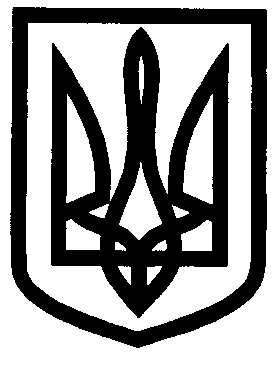 ХАРКІВСЬКА ОБЛАСТЬІЗЮМСЬКА ЗАГАЛЬНООСВІТНЯ ШКОЛА І – ІІІ СТУПЕНІВ №12ІЗЮМСЬКОЇ МІСЬКОЇ РАДИ ХАРКІВСЬКОЇ ОБЛАСТІНАКАЗ20.12.19р.									                        №  292-гПро підсумки роботи  з охорони праці, безпеки життєдіяльності у І семестрі 2019/2020 н.р.На виконання Законів України «Про освіту», «Про загальну середню освіту», «Про охорону дитинства», «Про дорожній рух»,  Правил пожежної безпеки для навчальних закладів та установ системи освіти України», зареєстрованого в Міністерстві юстиції України 08 вересня 2016 року № 1229/29359, наказів МОНУ від 26.12.2017 року №1669  «Про затвердження Положення про організацію роботи з охорони праці та безпеки життєдіяльності учасників освітнього процесу в установах і закладах освіти», зареєстрованого в Міністерстві юстиції України 23 січня 2018 р. за N 100/31552, від 16.05.2019 №659 «Про затвердження Положення про порядок розслідування нещасних випадків, що сталися із здобувачами освіти під час освітнього процесу», зареєстрованого в Міністерстві юстиції України  13 червня 2019 р. за N 612/33583,  Положення про порядок розслідування нещасних випадків, що сталися із здобувачами освіти під час освітнього процесу, Порядку розслідування та обліку нещасних випадків невиробничого характеру, затвердженим постановою Кабінету Міністрів України від 22 березня 2001 року N 270 (зі змінами), Положення про розробку інструкцій з охорони праці» (пункти 6.1, 6.2)  затвердженого наказом Комітету по нагляду за охороною праці Міністерства праці та соціальної політики України  від 29.01.1998 року № 9 (ДНАОП 0.00-4.15-98), наказу Міністерства освіти і науки України» від 22.11.2017  № 1514  «Про внесення змін до наказу Міністерства освіти і науки України від 18 квітня 2006 року № 304 «Про затвердження Положення про порядок проведення навчання і перевірки знань з питань охорони праці в закладах, установах, організаціях, підприємствах, підпорядкованих Міністерству освіти і науки України»,  зареєстрованого в Міністерстві юстиції України 14 грудня 2017 р. за № 1512/31380, листа ДНО ХОДА від 19.02.2018 №01-31/690 «Щодо виконання Плану першочергових заходів з профілактики травматизму невиробничого характеру в Харківській області», наказу управління освіти Ізюмської міської ради Харківської області від 27.08.2019 №282 «Про організацію роботи з безпеки життєдіяльності учасників освітнього процесу в закладах освіти міста Ізюм», наказу управління освіти Ізюмської міської ради Харківської області від 12.12.2019 №290-г «Про організацію і проведення новорічних, різдвяних свят і зимових канікул у 2019/2020  навчальному році та запобігання всім видам дитячого травматизму серед учнів та вихованців закладів загальної середньої освіти, закладу позашкільної освіти міста», відповідно до річного плану школи, в якому передбачені заходи з охорони життя і здоров’я дітей та охорони праці вчителів і обслуговуючого персоналу, система роботи контролю за дотриманням вимог до безпечного навчання та виховання учнів з метою забезпечення реалізації державної політики в галузі охорони дитинства проведено аналіз стану профілактичної роботи з питань безпеки життєдіяльності та охорони життя і здоров’я дітей, запобігання всім видам дитячого травматизму у навчальному закладі за І семестр 2019/2020 навчального року.Перевірка роботи з охорони праці та безпеки життєдіяльності  показала, що у навчальному закладі проводиться систематична робота  щодо цілеспрямованого створення  здорових і безпечних умов навчання, попередження всіх видів травматизму відповідно до вимог  нормативних документів.Результати вивчення  стану організації  роботи  з охорони праці, безпеки життєдіяльності у І семестрі 2019/2020 н.р. в закладі викладені в аналітичній довідці (додаток до наказу).Враховуючи вищесказане,НАКАЗУЮ: 1.Визнати рівень організації роботи навчального закладу з охорони праці та безпеки життєдіяльності у І семестрі 2019/2020 навчальному році задовільним.2.Заступнику директора з НВР Бугай Л.І.:2.1. Тримати під  контролем виконання нормативно-правових документів, що регламентують роботу з питань охорони праці та запобігання дитячому травматизму.						                   Упродовж  2019/2020 навчального року2.2. Здійснювати адміністративний контроль за виконанням умов забезпечення охорони праці, техніки безпеки під часосвітнього процесу в школі.							       Упродовж  2019/2020 навчального року2.3. Проводити навчання та інструктажі з охорони праці, безпеки життєдіяльності класних керівників  і вчителів та інших осіб, які залучені до організації позакласної, позашкільної роботи.                                                                                          Упродовж  2019/2020 навчального року 2.4. Контролювати дотримання працівниками посадових інструкцій у частині забезпечення охорони праці, безпеки життєдіяльності.                                                                                          Упродовж  2019/2020 навчального року2.5. Здійснювати контроль за проведенням інструктажів з охорони праці, безпеки життєдіяльності учасників навчально – виховного процесу в закладі.                                                                                           Упродовж  2019/2020 навчального року2.6. Обговорювати кожний із нещасних випадків, які трапилися в школі чи побуті,  аналізувати причини та намічати конкретні заходи з їх попередження з призначенням відповідальних осіб і термінів виконання .                                                                                                                                                                                                                                                                                                                                                                                                                                                                                                                                                                                                                                                                                                                                                                                                                                                                       3. Всім працівникам школи:3.1. Суворо дотримуватися вимог законів України «Про охорону праці »,   «Про дорожній рух», «Про забезпечення санітарного та епідеміологічного благополуччя населення», Правил пожежної безпеки для навчальних закладів та установ системи освіти України», зареєстрованого в Міністерстві юстиції України 08 вересня 2016 року № 1229/29359, Положення про порядок розслідування нещасних випадків, що сталися із здобувачами освіти під час освітнього процесу», зареєстрованого в Міністерстві юстиції України  13 червня 2019 р. за N 612/33583, Положення про організацію роботи з охорони праці та безпеки життєдіяльності учасників освітнього процесу в установах і закладах освіти», затвердженого наказом Міністерства освіти і науки України від 26 грудня 2017 року № 1669,  зареєстрованого в Міністерстві юстиції України 23 січня 2018 року за № 100/31552, Державних санітарних правил і норм улаштування, утримання загальноосвітніх навчально-виховних закладів та організації навчально- виховного процесу.					                              Упродовж  2019/2020 навчального року3.2. Забезпечити виконання наказу «Про призначення відповідальних за організацію роботи з охорони праці та безпеки життєдіяльності у в 2019/2020 навчальному році» 						                  Упродовж  2019/2020 навчального року4. Класним керівникам1-11 класів:4.1 Тримати на особистому контролі терміни проведення всіх видів інструктажів з учнями, проведення бесід з безпеки життєдіяльності  в рамках виховної роботи.                                                                                  Упродовж  2019/2020 навчального року  Активізувати роботу батьківських комітетів в напрямку забезпечення безпечних умов перебування учнів та вихованців у побуті. Довести до батьків алгоритм дій у разі виникнення нещасних випадків з дітьми в побуті.До 20.01.2020р.4.3 Залучати фахівців та спільно з ними проводити з учнями 1-11 класів, їх батьками  роз’яснювальну, просвітницьку роботу, заходи з профілактики захворювань та дитячого травматизму.                                                                                         Упродовж  2019/2020 навчального року4.4 Щоденно на останньому уроці за розкладом нагадувати учням Правила дорожнього руху та правила безпечної поведінки на вулицях.                                                                                       Упродовж  2019/2020 навчального року 4.5. Організувати проведення вступного  інструктажу   серед учнів 1-11 класів.                                                   15.01.2020р. 4.6. Провести практичні заняття з дітьми з правил дорожнього руху на вулицях району.							                                                Травень  2020р.4.7.  Запланувати проведення екскурсій до пожежної частини м. Ізюм для набуття учасниками освітнього процесу практичних навичок поведінки та дій під час виникнення надзвичайних ситуацій.    						                  Під час навчальних екскурсій та канікул5. Заступнику директора з виховної роботи Веприцькій С.С.:5.1. Під час організації та проведення екскурсій, відвідування театрів тощо проводити інструктажі з техніки безпеки серед учнів з оформленням відповідних записів у визначених журналах.                                                                                        Упродовж  2019/2020 навчального року 6. Заступнику директора з господарської роботи Гончаренко Г. М. доопрацювати плани евакуації у приміщеннях школи по вул. Київській, б.20 (прибудова)									                         До 20.01.2020р.7. Медичній сестрі Тертишній Л.Г.:7.1.Здійснювати моніторинг стану здоров’я учнів.                                                  Упродовж  2019/2020 навчального року7.2. Проводити заходи щодо попередження гострих респіраторних вірусних захворювань серед учнів .                                                                                                             Термін виконання:  січень-лютий  2020р.8. Контроль за виконанням даного наказу покласти на заступника директора з НВР Бугай Л.І.Директора школи:					Н.В. МаликЗ наказом  ознайомлені:Бойко І.В.						Борщ Н.В.Бугай Л.І.						Василенко В.П.Веприцька С.С.					Донник М.Г.Конопля В.М.			.		Коловоротний Б.ВКрамаренко І.М.					Левченко О.М..Зорянська І.О.					Луговець В.К.Луговець О.О.					Мачуліна В.В.Олійник Н.В.						Оніщенко В.А.Перевозник Ю.П.					Пивовар О.М.Сніжко О.М.						Ставченко В.І.Сеплива А.М.					Вермійчук М.М.Свистун Т.М.						Сухина А.В.Чернова Д.К.						Чернятіна Т.Г.Шаменко Л.О. 					Шевченко Н.Т.Школьна Н.О.					Шевченко М.А.			Гончаренко Г.М.   Додаток до наказу                                      від  20.12.2019р. № 292-гДовідкаПро підсумки роботи  з охорони праці,безпеки життєдіяльності у І семестрі 2019/2020 н.р.На виконання Законів України «Про освіту», «Про загальну середню освіту», «Про охорону дитинства», «Про дорожній рух»,  Правил пожежної безпеки для навчальних закладів та установ системи освіти України», зареєстрованого в Міністерстві юстиції України 08 вересня 2016 року № 1229/29359, наказів МОНУ від 26.12.2017 року №1669  «Про затвердження Положення про організацію роботи з охорони праці та безпеки життєдіяльності учасників освітнього процесу в установах і закладах освіти», зареєстрованого в Міністерстві юстиції України 23 січня 2018 р. за N 100/31552, від 16.05.2019 №659 «Про затвердження Положення про порядок розслідування нещасних випадків, що сталися із здобувачами освіти під час освітнього процесу», зареєстрованого в Міністерстві юстиції України  13 червня 2019 р. за N 612/33583,  Положення про порядок розслідування нещасних випадків, що сталися із здобувачами освіти під час освітнього процесу, Порядку розслідування та обліку нещасних випадків невиробничого характеру, затвердженим постановою Кабінету Міністрів України від 22 березня 2001 року N 270 (зі змінами), Положення про розробку інструкцій з охорони праці» (пункти 6.1, 6.2)  затвердженого наказом Комітету по нагляду за охороною праці Міністерства праці та соціальної політики України  від 29.01.1998 року № 9 (ДНАОП 0.00-4.15-98), наказу Міністерства освіти і науки України» від 22.11.2017  № 1514  «Про внесення змін до наказу Міністерства освіти і науки України від 18 квітня 2006 року № 304 «Про затвердження Положення про порядок проведення навчання і перевірки знань з питань охорони праці в закладах, установах, організаціях, підприємствах, підпорядкованих Міністерству освіти і науки України»,  зареєстрованого в Міністерстві юстиції України 14 грудня 2017 р. за № 1512/31380, листа ДНО ХОДА від 19.02.2018 №01-31/690 «Щодо виконання Плану першочергових заходів з профілактики травматизму невиробничого характеру в Харківській області», наказу управління освіти Ізюмської міської ради Харківської області від 27.08.2019 №282 «Про організацію роботи з безпеки життєдіяльності учасників освітнього процесу в закладах освіти міста Ізюм», наказу управління освіти Ізюмської міської ради Харківської області від 12.12.2019 №290-г «Про організацію і проведення новорічних, різдвяних свят і зимових канікул у 2019/2020  навчальному році та запобігання всім видам дитячого травматизму серед учнів та вихованців закладів загальної середньої освіти, закладу позашкільної освіти міста», відповідно до річного плану школи, в якому передбачені заходи з охорони життя і здоров’я дітей та охорони праці вчителів і обслуговуючого персоналу, система роботи контролю за дотриманням вимог до безпечного навчання та виховання учнів з метою забезпечення реалізації державної політики в галузі охорони дитинства проведено аналіз стану профілактичної роботи з питань безпеки життєдіяльності та охорони життя і здоров’я дітей, запобігання всім видам дитячого травматизму у навчальному закладі за І семестр 2019/2020 навчального року.Перевірка роботи з охорони праці та безпеки життєдіяльності  показала, що у навчальному закладі проводиться систематична робота  щодо цілеспрямованого створення  здорових і безпечних умов навчання, попередження всіх видів травматизму відповідно до вимог  нормативних документів.	Відповідно до Законів України «Про охорону праці» та «Про колективні договори і угоди» між дирекцією школи та профспілковим комітетом підписаний Колективний договір, у якому визначені обов’язки сторін щодо організації безпечних і нешкідливих умов праці, а також реалізація працівниками школи своїх прав і соціальних гарантій на охорону праці.На початок  2019/2020 навчального року були оформлені всі необхідні акти – дозволи на проведення навчальних занять у кабінетах та шкільних приміщеннях підвищеної небезпеки, акт готовності загальноосвітнього навчального закладу до 2019/2020 навчального року.У належному стані забезпечується утримання території, будівель, навчальних приміщень, спортивного і ігрового обладнання, обладнання майстерень (накази від 06.08.19р.№92,  від 06.08.19р.№103)Працівники закладу пройшли медичні огляди до 01.09.19 (наказ від 06.08.19р.№93)Оновлені  списки про проходження медичних оглядів до Ізюмського районного Управління ГУ ДержПродСпожив служби в Харківській області надано 02.09.19. До 01.09.2019 року всі працівники школи надали медичні книжки з дозволом на роботу.	Питання безпеки життєдіяльності перебуває під постійним контролем адміністрації, про що свідчать накази :Відбулися наради при директорові, де були розглянуті питання:«Організація та проведення вступного інструктажу з працівниками школи» (№ 7 від 30.08.2019р.)«Організація роботи з попередження травматизму. Проведення вступного та первинного інструктажів з учнями» (№ 8 від 25.09.2019р.) «Підготовка школи до осінньо-зимового періоду». (№ 9 від 04.11.2019р.)«Виконання учнями, вчителями правил техніки безпеки, пожежної безпеки» (№ 9 від 04.11.2019р.)«Щодо безпеки життєдіяльності учасників освітнього процесу» (№ 10 від 17.12.2019р.)«Про встановлення протипожежного режиму під час проведення новорічних та різдвяних свят  по  Ізюмській загальноосвітній школі  І-ІІІ ступенів №12»  (№ 10 від 17.12.2019р.)«Про організацію і проведення новорічних, різдвяних свят і зимових канікул у 2019/2020 навчальному році та запобігання всім видам дитячого травматизму серед учнів  Ізюмської загальноосвітньої школи І-ІІІ ступенів №12»  (№ 10 від 17.12.2019р.)«Стан пожежної та техногенної безпеки» (№ 10 від 17.12.2019р.)«Про перевірку в класних журналах ведення сторінок бесід щодо попередження дитячого травматизму» (№ 11 від 26.12.2019р.)«Контроль за заповненням журналів реєстрації  первинного, позапланового, цільового інструктажів здобувачів освіти з безпеки життєдіяльності, інструктажів  у кабінетах фізики, інформатики, хімії, біології,  з предмету «Захист Вітчизни», шкільних майстернях, спортзалах» (№ 11 від 26.11.2019р.)Питання «Дотримання техніки безпеки, попередження дитячого травматизму, збереження життя і здоров’я учнів, профілактика захворювань, утвердження здорового способу життя», «Про забезпечення медико – педагогічного контролю за фізичним вихованням учнів у 2019/2020 н.р.» розглянуті на педагогічній раді. (№11  від 05.11.2019р.); «Про підсумки роботи   з охорони праці, безпеки життєдіяльності у І семестрі 2019/2020 н.р.», «Підсумки роботи з цивільного захисту за 2019 рік. Організація роботи з ЦЗ, завдання на 2020 рік»  (№1 від 03.01.2020р.)	В школі наказом призначені особи, відповідальні за безпеку учнів, працівників, справний стан електричного та газового господарства, протипожежну безпеку в закладі.  (наказ від від 06.08.19р.№99 «Про створення системи організації роботи та взаємного підпорядкування з питань охорони праці та безпеки життєдіяльності») Відповідальним за здійснення контролю за своєчасним проведенням інструктажів з охорони праці та пожежної безпеки, веденням  відповідної документації призначено заступника директора з НВРБугай Л.І. (наказ від від 06.08.19р.№99)	Створення здорових і безпечних умов для школярів під час освітнього процесу, формування навичок безпечної поведінки, збереження та зміцнення здоров’я учнів – один із основних напрямків роботи школи.	Щорічно планується робота щодо запобігання дитячого травматизму та нещасних випадків  як у школі, так і за її межами.На нарадах заслухані звіти завідуючих кабінетами, майстерень про роботу по створенню здорових і безпечних умов праці, виконанню заходів, які передбачені колективною угодою з охорони праці.У  І семестрі  2019/2020н.р. були проведені  загальношкільні заходи:	Тиждень протипожежної безпеки (09.09.2019р.- 13.09.2019р.)День надання першої допомоги (14 вересня 2019р.)Протипожежне тренування (27 вересня 2019р.)-	Тиждень безпеки дорожнього руху (11.11.2019 -17.11.2019 р.)Під час проведення Тижня протипожежної безпеки: «З вогнем не жартуй!» класними керівниками 1-11 класів  був проведений єдиний урок-тренінг «Вогонь помилок не пробачає», тематичні бесіди, години спілкування «Пожежна безпека – проблема людства», «Це повинні знати всі», усний журнал «Вогонь-друг, вогонь-ворог» (5-ті класи), конкурс тематичних малюнків на тему «Вогонь не іграшка» (1-6 класи), конкурс віршів, ребусів та загадок про пожежну безпеку, гра «Марафон юних пожежників» (5-7 класи), квест  «Юні вогнеборці» (10-11 класи). Школярі переглянули  документальні фільми  «Пожежники» та «101 – служба порятунку» (7-8 класи),  «Як користуватися вогнегасником» (10-11класи), відеосюжети, мультфільми щодо дотримання правил пожежної безпеки в побуті,  у користуванні газом, на прогулянці, в лісі (1-6 класи). Учні 1-4 класів брали активну участь у вікторині-змаганні «Будь обережним з вогнем». Завершився тиждень протипожежної безпеки виступом агітбригад юних пожежників-рятівників  на тему «Запобігти, врятувати, допомогти!» (8-9 класи).До Всесвітнього дня надання першої допомоги (14.09.2019р.), який проходив під гаслом:  «Не залиш людину в небезпеці! Допомогти може кожен» були проведені такі заходи:    Анкетування учнів старших класів для виявлення знань про надання першої допомоги; Конкурс малюнків «Перша допомога» ;Заняття-тренінг з надання першої допомоги ;Акція «Збери портфель другу».У рамках проведення Тижня безпеки дорожнього руху на тему: «Твій друг-безпечний рух» (11.11.2019-17.11.2019 р.) проведені заходи: єдиний національний урок «Безпечна країна», тематичні виховні години «Людина- дорога- транспортний засіб», «Зелений вогник», «Дорожня розмітка»,  «Правила дорожнього руху», «Безпека на дорозі – безпека життя», «Правила поведінки на зупинках транспорту», «Засоби безпеки в транспорті», «Безпека пасажира. Небезпечні вантажі», «Правила поведінки при ДТП», «Типові травмування пішоходів», «Дорога до школи»,  «Стій! Увага! Йди!». (1-11кл.), Учні 5-9 класів переглянули відеофільми «Ціна неуваги. Присвячується пішоходам».Рішення задач тижня безпеки здійснювалось через такі форми роботи: спеціально організовані ігрові заняття пізнавального циклу, зустрічі з працівниками Національної Поліції, бесіди, спостереження за рухом транспорту під час проведення цільових екскурсій на перехрестя, розгляд ілюстрацій, перегляд відеороликів, мультфільмів, конкурс малюнків на задану тематику, написання творів, тестування, тренінги. Протягом Тижня були обладнані куточки  безпеки дорожнього руху.Велика увага приділялась вивченню Правил дорожнього руху з учнями початкових класів, адже саме вони найменше знають про безпечне поводження на дорозі. Протягом тижня проводились хвилинки безпеки, під час яких за допомогою бесід, перегляду ілюстрацій, ігор з розмальовками, читання художніх творів, створення ігрових ситуацій дітям початкової школи надавалась можливість запам’ятати та вивчити правила безпечних ігор поблизу дороги. Учні 1-4 класів переглянули повчальну передачу «Азбука безпеки з тітонькою Совою», яка ознайомила школярів з історією виникнення та розвитку транспортних засобів, Правил дорожнього руху, діти переконалися у необхідності дотримуватись Правил дорожнього руху. Вчителі 1-4 класів провели для малят  конкурси та театралізовані  уроки.Бібліотекарем школи Толстою С.М. організовано тематичну виставку літератури «Ось така вона дорога», проведено конкурс віршів та загадок про дорожній рух.Вчителем предмету «Основи здоров’я» Василенко В.П.  серед учнів 5-х класів  було організавано проведення усного журналу «Знання правил дорожнього руху – запорука безпеки на дорозі», проведено  тести «На скільки ви знаєте правила дорожнього руху?» Серед шестикласників вчителька провела турнір на кращого знавця Правил дорожнього руху. Учні самостійно обирали питання певної категорії, за правильну відповідь отримували відповідну кількість балів. Переможцями у грі стали Кузнецов Володимир (6-Бкл.) та Шевченко Дарина (6-Бкл.), які набрали однакову кількість балів. 	Протягом Тижня проводилася виставка малюнків  та плакатів «Знай та дотримуйся правил дорожнього руху» та конкурс малюнків на асфальті «Правила дорожнього руху знай — життя та здоров’я зберігай».Переможцями у конкурсі плакатів  та малюнків «Знання дорожнього руху – запорука вашого здоров’я» школи І ступеня визначено:І місце –   4-Б  клас (вчитель Борщ Н.В.)ІІ місце –   3-Б клас (вчитель Родімкіна М.В.)ІІІ місце –   3-А клас (Школьна Н.О.)Переможцями у конкурсі плакатів та малюнків «Знання дорожнього руху – запорука вашого здоров’я» школи ІІ - ІІІ ступеня визначено:І місце –   8-А  клас (вчитель Герасимова К.М.)ІІ місце –  11-А клас (вчитель Кокарєва М.О.)ІІІ місце –  7-А клас (вчитель Левченко О.М.)12.11-13.11.2019р. були організовані зустрічі учнів 7-х класів з представниками Національної Поліції та батьками-водіями на тему дотримання правил дорожнього руху, проведені цільові екскурсії на перехрестя, тренінги, практичні заняття «Знай і виконуй правила дорожнього руху», «Безпека руху пішоходів»,  Мій друг-велосипед».Питання безпеки дорожнього руху порушувалося і на батьківських зборах, зокрема для батьків  учнів початкових класів було проведено лекцію «Безпека життя дітей на дорозі». Особлива увага зверталася на те, що батьки є прикладом дисциплінованої поведінки на вулиці не лише для власної дитини, але й для інших дітей. При проведенні батьківських зборів вчителями здійснювалося інформування батьків про необхідність навчання дітей Правилам дорожнього руху та недопущення випадків дозволу дітям на керування мотоциклом, автомобілем без наявності на те законних підстав.  	 Проведення Тижня показало, що учні в достатній мірі знають Правила дорожнього руху, володіють навичками поведінки на вулиці, дорозі, вміють знайти вихід з будь-якої ситуації, пов’язаної з дорожнім рухом. Тиждень поглибив знання учнів у відповідній сфері, сприяв розвитку практичних навичок, поглибленню знань Правил дорожнього руху.На батьківських зборах проведено бесіди для батьків «Умови дотримання правил техніки безпеки дітьми вдома».Велику роботу з охорони здоров’я, життя дітей та з питань техніки безпеки з учнями проводять класні керівники.В календарних планах з виховної роботи є окремий розділ з попередження дитячого травматизму. Класні керівники регулярно проводять бесіди, тематичні класні години з профілактики травмування учнів. Усі бесіди та інструктажі фіксуються в класних журналах, журналах з охорони праці та безпеки життєдіяльності учнів. З метою формування навичок безпечної поведінки, збереження та зміцнення здоров’я учнів проводяться години з єдиною тематикою з питань ТБ в 1-11 класах. У планах класних керівників є розділи «Формування здорового способу життя», «Запобігання травматизму та нещасним випадкам з учнями»,з метою набуття учнями знань, вмінь, необхідних кожній людині для збереження життя і здоров’я, надання першої допомоги потерпілим; підготовки учнів до дій у небезпечних ситуаціях; навчання оберігати своє здоров’я класними керівниками заплановано і проводяться бесіди з правил дорожнього руху (10 занять), з правил протипожежної безпеки (10 занять), із запобігання отруєнь (2 заняття), з правил безпеки при користуванні газом (4 заняття), з правил безпеки на воді (5 занять), з правил безпеки користування електроприладами, при поводженні з джерелами електроструму (4 заняття). З правил дорожнього  руху.В   класних   журналах  вчителів початкових класів: 1-Аклас (класний керівник Сніжко О.М.), 2-А клас (класний керівник Посікун Л.М.),  2-Б клас (класний керівник Крамаренко І.М.), 3-А клас (класний керівник Школьна Н.О.), 3-Б клас (класний керівник Родімкіна М.В.), 4-А клас (класний керівник Шевченко Н.Т.), 4-Б клас (класний керівник Борщ Н.В.), 9-А клас, Сухина А.В.,  9-Б клас (класний  керівник Бойко І.В.), записи на сторінках журналу бесід щодо попередження дитячого травматизму фіксуються своєчасно, ведуться охайно, без виправлень.	Але були виявлені недоліки: відсутні обов’язкові  бесіди  грудень (8-А клас, класний керівник Герасимова К.М.,  відсутні поточні  бесіди   про небезпеку придбання та заборону використання піротехнічних засобів у закладі та у побуті (7-Бклас, класний керівник Перевозник Ю.П., 8-А клас, класний керівник Герасимова К.М.), відсутні записи про проведення циклу бесід з безпеки життєдіяльності під час зимових канікул (7-Бклас, класний керівник Перевозник Ю.П., 8-А клас, класний керівник Герасимова К.М., 5-Б клас, класний керівник Вермійчук  М.М.,  6-А клас, класний керівник Ткаченко Н.М.), не проведені індивідуальні обов’язкові  бесіди з БЖД з відсутніми учнями за грудень (8-В клас, класний керівник Олійник Н.В., 7-Б клас, класний керівник Перевозник Ю.П., 8-Б клас, класний керівник Вітік О.О.,) записано двічі дату 20.12.19. у поточних бесідах (8-В клас, класний керівник Олійник Н.В., 6-Б клас, класний керівник Василенко В.П., 11-Б клас, класний керівник Ставченко В.І., 5-А клас, класний керівник Шевченко М.А.).На батьківських зборах були проведені бесіди щодо запобігання дитячого дорожньо-транспортного травматизму, пожежної безпеки та безпеки у побуті. Класні  керівники провели цикл бесід з попередження дитячого травматизму перед  осінніми та зимовими канікулами, розробили спеціальні пам’ятки із записом до журналів і щоденників,  учням 1-4х класів роздали  буклети: «Основні правила поведінки під час зимового відпочинку поблизу водоймищ», «Правила поведінки під час  новорічних та різдвяних свят», «Пам’ятка про використання новорічних піротехнічних засобів», «Правила електробезпеки», залучили до співпраці батьків щодо посилення контролю за поведінкою дітей поза навчальним закладом.  На початку навчального року відпрацьована програма вступного та первинного інструктажу з учасниками освітнього  процесу.02.09.19р. проведено вступний і первинний інструктаж. (наказ від 02.09.19р.№153, від 02.09.19р.№212-г) напередодні канікул та святкових днів проводяться інструктажі з безпеки життєдіяльності серед учнів. Регулярно відбуваються цільові інструктажі з учнями перед екскурсіями, походами, спортивними змаганнями. В період  з 02.09.2019р. по 20.12.2020р. вчителями були проведені первинні, цільові та позапланові інструктажі:Первинний інструктаж з безпеки життєдіяльності для учнів  школи І-ІІІ ступеня (02.09.2019р.);Цільовий інструктаж з безпеки життєдіяльності під час спортивно-масових заходів в межах закладу (13.09.2019р.);Цільовий інструктаж з безпеки життєдіяльності під час спортивно-масових заходів за межами закладу (20.09.2019р.);Первинний інструктаж з безпеки життєдіяльності під час осінніх канікул (25.10.2019р.);20.11.2019р. Цільовий інструктаж з безпеки життєдіяльності в умовах низьких температур;Цільовий інструктаж з пожежної безпеки під час проведення новорічних свят, дискотек, ранків. (18.12.2019р.);Цільовий інструктаж з безпеки життєдіяльності під час проведення масових заходів за межами навчального закладу;Первинний інструктаж з безпеки життєдіяльності під час зимових канікул (20.12.2019р.)У грудні 2019 року було перевірено:журнали інструктажів з техніки безпеки для учнів у навчальних кабінетах, кабінетах фізики, хімії, біології, технічної та обслуговуючої праці, спортивній залі;наявність записів у класних журналах з ТБ та щоденниках учнів про проведення інструктажів з охорони праціведення у класних журналах сторінок «Додаткові бесіди» та «Комплекс бесід з попередження дитячого травматизму».Під час перевірки було виявлено:У наявності є всі перелічені журнали.У кабінетах фізики, хімії, біології, технічної та обслуговуючої праці, інформатики, «Захист Вітчизни», спортивній залі наявні інструкції з техніки безпеки. У класних журналах у наявності вступний інструктаж з охорони праці.Класними керівниками ведуться сторінки журналу «Комплекс бесід з попередження дитячого травматизму» згідно з методичними рекомендаціями та «Додаткові бесіди» з безпеки життєдіяльності.З метою профілактики травматизму класні керівники 1-11 класів провели з учнями додатковий цикл бесід з ТБ :Запобігання пожежам від дитячих ігор.Про заборону використання відкритого вогню, петард вибуховонебезпечних предметів.З правил поведінки поблизу електрощитової лінії електропередач.З правил поведінки при виявленні обірваного електричного дроту.З правил користування газовими й електроприладами.З правил безпечної поведінки під час можливих надзвичайних подій, пов’язаних із ускладненням погодних умов.З правил поведінки поблизу залізничної колії.Запобігання отруєнь хімічними речовинами.З правил безпечної поведінки  під час зимових розваг.З питань запобігання захворювання на грип та інші інфекційні захворювання.З попередження травматизму вдома, на вулиці, в транспорті, в людних місцях.З попередження правопорушень та відповідальність за їх скоєння.Про  термін самостійного  перебування дітей вдома, на вулиці,  у друзів.Про обмеження перебування за межами приміщення у зв’язку з погіршенням погодних умов.З профілактики отруєння грибами, З профілактики зараження  кишковими інфекціями, туберкульозом.Профілактика серцево-судинних захворювань.Про основи раціонального харчування.Про заборону знаходження на території недобудованих споруд.Запобігання отруєння чадним газом.Правила поведінки біля відкритих каналізаційних люків.Перехід дороги з несприятливих умов.З правил поведінки поблизу  водоймищ, на льоду та надання першої допомоги потерпілимПравила поведінки під час катання з гірки на санках, ковзанах.       Вчителі фізики: Оніщенко В.А., Лєвіщев Д.М., хімії: Чернятіна Т.Г.; біології: Бойко І.В.; інформатики: Вермійчук М.М., Перевозник Ю.П., Черненко А.С.,   фізичної культури: Суддя В.І., Пивовар О.М., Крамаренко І.М., вчителі початкових класів, які викладають фізичну культуру: Сніжко О.М., Сеплива А.М., Чорнобай М.О.; трудового навчання: Конопля В.М., Верещака Г.М., Шевченко А.Ю. перед виконанням лабораторних, практичних робіт, навчальних занять у спортзалі або на спортмайданчику проводять відповідні інструкції з техніки безпеки до кожного виду робіт, тільки після цього допускають учнів до виконання завдань.Проводяться лабораторні заняття та інші роботи при наявності відповідного обладнання, яке вимагається правилами і нормами охорони праці.Але під час перевірки були виявлені недоліки:Неправильно вказують вид інструктажу та не записують назву  інструкції, відповідно до якої проводиться інструктаж (класний керівник Ставченко В.І., 11-Б клас; класний керівник Герасимова К.М., 8-Аклас; класний керівник Перевозник Ю.П., 7-Б клас)Після назви інструктажу  вказано  номер інструкції, відповідно до якої проведено інструктаж (вчитель фізики Чернова А.С., журнал реєстрації інструктажів з питань безпеки життєдіяльності в  кабінеті інформатики). Не проведено і не записано первинний інструктаж з ученицею 5-Б класу Задніпровською А., яка прибула до школи 16.09.2019р. (класний керівник Вермійчук М.М.)Не записують по батькові учнів у списках в журналах реєстрації інструктажів з безпеки життєдіяльності учителі інформатики Вермійчук М.М., Черненко А.С. У журналі реєстрації  інструктажів з питань безпеки життєдіяльності з предмету «Захист Вітчизни» не всі учні, яким виповнилося 14 років, поставили підписи  про те, що вони пройшли інструктаж (вчитель предмету «Захист Вітчизни»).    	Навчання з питань охорони життя та здоров’я, пожежної, радіаційної безпеки, безпеки дорожнього руху, попередження дитячого травматизму проводяться під час вивчення курсу навчальних предметів «Фізична культура «Основи здоров’я» і «Захист Вітчизни» (медико-санітарна підготовка). На уроках використовується наочність щодо безпеки життєдіяльності, формуються навички безпечних дій в різних надзвичайних ситуаціях.Відповідно до вимог «Типового положення про навчання з питань охорони праці» з метою запобігання дитячому травматизму на уроках трудового навчання, фізичної культури, фізики, хімії, біології, основ здоров’я,  інформатики з учнями проводяться інструктажі  з охорони праці:Вступний – на початку занять (коли учні вперше прийшли в кабінет фізики, хімії, біології, інформатики, шкільні майстерні, спортзал).Первинний – на початку занять у кожному кабінеті, де навчальний процес пов'язаний з небезпечними або шкідливими хімічними, фізичними, біологічними факторами, перед уроками трудового навчання, фізкультури, перед спортивними змаганнями, вправами на спортивних снарядах; перед виконанням кожного навчального завдання, пов’язаного з використанням різних механізмів, інструментів, матеріалів, тощо.Позаплановий – при вивченні порушень вимог безпеки учням під час навчально-виховного процесу, при зміні умов виконання навчальних завдань, лабораторних робіт, інших видів занять, передбачених навчальним планом.  При організації та проведенні масових позашкільних заходів (екскурсії, спортивні заходи тощо) з учнями проводиться цільовий інструктаж і робиться відмітка в «Журналі реєстрації інструктажів з питань охорони праці для учнів».З метою усвідомлення необхідності вироблення навичок дотримання правил ТБ, оволодіння основними прийомами, методами і засобами від несподіваних травм, що виникають під час порушення правил безпеки, підвищення рівня інформаційно-просвітницької роботи з питань забезпечення необхідних умов життєдіяльності в школі використовують наочність, яка складається з таблиць, плакатів, схем на теми: «Правила безпеки при ураженні струмом», «Правила допомоги при нещасних випадках», куточки пожежної безпеки та безпеки дорожнього руху з рубриками «Подбай про свою безпеку», «Маєш вибір: палити чи не палити», «Дітям про вогонь», «Обережно! Високий струм», «Безпека руху-запорука життя», «Обережно! Хвороботворні мікроби», «Азбука велосипедиста» в малюнках.Під постійним контролем класних керівників знаходиться відвідування школи учнями. Причини пропусків занять негайно з’ясовуються, підтримується постійний зв’язок з батьками.       Відповідно до графіку медичної служби було здійснено медичний огляд учнів в школі. Медсестра школи Тертишна Л.Г. провела необхідні щеплення, проби на туберкульоз за згодою батьків. Учні, які за підсумками медичного огляду потрапили до спеціальної медичної групи, під час уроків фізкультури виконують під наглядом учителя фізичні вправи відповідно до їх стану здоров’я. Щоденно медсестрою з дієтичного харчування Луніною Т.О. на шкільному харчоблоці здійснюється догляд за якістю та строками використання продуктів харчування.	Технічний персонал школи постійно працює над забезпеченням відповідального санітарно – гігієнічного режиму в шкільних приміщеннях. У школі організовано чергування вчителів та учнів-старшокласників на перервах (наказ від 02.09.19р.№208-г), в обов'язки яких входять підтримка дисципліни на перервах та запобігання травмування учнів. Класні керівники 10-11 класів розташовують учнів згідно зі схемою чергування по школі (всі поверхи,  коридори, їдальня та ін. знаходяться під наглядом чергових). Кожен учень у кінці дня надає класному керівникові рапорт про чергування, на підставі якого складається єдиний рапорт, що підписується старшими  черговими, класним керівником та черговим адміністратором школи. Під час чергування класу на кожному поверсі, де  знаходяться навчальні кабінети, крім чергових учнів знаходяться чергові вчителі, розташовані згідно з розкладом чергування вчителів школи, котрі виконують обов’язки чергових, слідкуючи за поведінкою дітей під час перерви.У школі постійно діє комісія з питань охорони праці,  попередження дитячого травматизму  для проведення розслідування нещасних випадків.У школі протягом  І семестру 2019/2020 навчального року зареєстровано 2 нещасних випадки. Травму під час освітнього процесу отримала учениця 7-Б класу Соколова  Софія: неповний перелом кісток спинки носа без зміщення; травму  побутового характеру отримав учень 8-Б класу Чухлєб Олександр: перелом міжвертлюгового возвищення лівої великогомілкової кістки з ушкодженням зв’язок лівого колінного суглобу.З 17.12.2019р.-21.12.2019р. проводилося навчання та перевірка знань працівників закладу  з питань охорони праці, безпеки життєдіяльності за нормативно-правовими актами з охорони праці, пожежної, радіаційної безпеки тощо, додержання яких входить до їхніх функціональних обов'язків відповідно до наказів «Про проведення навчання і перевірки знаньз охорони праці та безпеки життєдіяльност педпрацівників, спеціалістів та техперсоналу» (наказ від 11.09.2017р. №291-г)  і здійснювалася комісією, склад якої  був затверджений  наказом від 06.08.2016р. №100 «Про створення постійно діючої комісії для перевірки знань з питань охорони праці та безпеки життєдіяльності у педпрацівників, спеціалістів та техперсоналу». Результати перевірки знань з питань охорони, безпеки життєдіяльності працівників був оформлений записами у протоколах і журналах.  Розроблені і введені в дію посадові інструкції, функціональні обов’язки, програми з питань охорони праці  та безпеки життєдіяльності, інструкції  з охорони праці, пожежної безпеки, електробезпеки, безпечної поведінки учнів, безпеки  проведення дослідів та безпеки життєдіяльності для учасників освітнього процесу (накази від 06.08.19р.№104, від 12.08.19р.№105, від 12.08.19р.№106), посадова інструкція та інструкція з охорони праці вихователя групи подовженого дня (накази від 02.09.19р.№200, від 02.09.19р.№201, від 12.08.19р.№202)В цілому робота з охорони праці та безпеки життєдіяльності ведеться у школі на достатньому рівні. 	Незважаючи на постійну роботу педагогічного колективу школи щодо профілактики дитячого травматизму, в організації роботи з питань безпеки життєдіяльності спостерігається ряд недоліків. Не в повній мірі школа залучає представників державних та громадських організацій для проведення бесід, лекцій з учнями щодо запобігання дитячого травматизму, виховання здорового способу життя. Не урізноманітнюються форми роботи з учнями (в основному заходи відбуваються у формі бесід та лекцій), не в повній мірі використовуються технічні засоби навчання з показом фільмів на зазначену тематику. Спостерігається в учнів легковажне відношення до особистої безпеки і безпеки оточуючих, відсутність належної зацікавленості учнів старших класів до проблем безпеки на випадок надзвичайної ситуації.Рекомендації:1.Заступнику директора з НВР Бугай Л.І.:1.1. Тримати під  контролем виконання нормативно-правових документів, що регламентують роботу з питань охорони праці та запобігання дитячому травматизму.						                   Упродовж  2019/2020 навчального року1.2. Здійснювати адміністративний контроль за виконанням умов забезпечення охорони праці, техніки безпеки під часосвітнього процесу в школі.							             Упродовж ІІ семестру 2019/2020н.р.1.3. Проводити навчання та інструктажі з охорони праці, безпеки життєдіяльності класних керівників  і вчителів та інших осіб, які залучені до організації позакласної, позашкільної роботи.						           Упродовж ІІ семестру 2019/2020н.р.1.4. Контролювати дотримання працівниками посадових інструкцій у частині забезпечення охорони праці, безпеки життєдіяльності.                                                                                        Упродовж  2019/2020 навчального року1.5. Здійснювати контроль за проведенням інструктажів з охорони праці, безпеки життєдіяльності учасників навчально – виховного процесу в закладі.                                                                                           Упродовж  2019/2020 навчального року2. Всім працівникам школи:2.1. Суворо дотримуватися вимог законів України «Про охорону праці »,   «Про дорожній рух», «Про забезпечення санітарного та епідеміологічного благополуччя населення», Правил пожежної безпеки для навчальних закладів та установ системи освіти України», зареєстрованого в Міністерстві юстиції України 08 вересня 2016 року № 1229/29359, Положення про порядок розслідування нещасних випадків, що сталися із здобувачами освіти під час освітнього процесу», зареєстрованого в Міністерстві юстиції України  13 червня 2019 р. за N 612/33583, Положення про організацію роботи з охорони праці та безпеки життєдіяльності учасників освітнього процесу в установах і закладах освіти», затвердженого наказом Міністерства освіти і науки України від 26 грудня 2017 року № 1669,  зареєстрованого в Міністерстві юстиції України 23 січня 2018 року за № 100/31552, Державних санітарних правил і норм улаштування, утримання загальноосвітніх навчально-виховних закладів та організації навчально- виховного процесу.					                              Упродовж  2019/2020 навчального року2.2. Забезпечити виконання наказу «Про призначення відповідальних за організацію роботи з охорони праці та безпеки життєдіяльності у в 2019/2020 навчальному році» 						                              Упродовж  2019/2020 навчального року3.Класним керівникам1-11 класів:3.1 Тримати на особистому контролі терміни проведення всіх видів інструктажів з учнями, проведення бесід з безпеки життєдіяльності  в рамках виховної роботи.                                                                                  Упродовж  2019/2020 навчального року 3.2. Активізувати роботу батьківських комітетів в напрямку забезпечення безпечних умов перебування учнів та вихованців у побуті. Довести до батьків алгоритм дій у разі виникнення нещасних випадків з дітьми в побуті.До 20.01.2020р.3.3 Залучати фахівців та спільно з ними проводити з учнями 1-11 класів, їх батьками  роз’яснювальну, просвітницьку роботу, заходи з профілактики захворювань та дитячого травматизму                                                                                         Упродовж  2019/2020 навчального року3.4 Щоденно на останньому уроці за розкладом нагадувати учням Правила дорожнього руху та правила безпечної поведінки на вулицях.                                                                                       Упродовж  2019/2020 навчального року 3.5. Організувати проведення вступного  інструктажу   серед учнів 1-11 класів.                                                   15.01.2020р. 3.6. Провести практичні заняття з дітьми з правил дорожнього руху на вулицях району.							                                                Травень  2020р.3.7. Запланувати проведення екскурсій до пожежної частини м. Ізюм для набуття учасниками освітнього процесу практичних навичок поведінки та дій під час виникнення надзвичайних ситуацій.    						                  Під час навчальних екскурсій та канікул4. Заступнику директора з виховної роботи Веприцькій С.С.:4.1. Під час організації та проведення екскурсій, відвідування театрів тощо проводити інструктажі з техніки безпеки серед учнів з оформленням відповідних записів у визначених журналах.                                                                                        Упродовж  2019/2020 навчального року 5. Заступнику директора з господарської роботи Гончаренко Г. М. доопрацювати плани евакуації у приміщеннях школи по вул. Київській, б.20 (прибудова)									                         До 20.01.2020р.6. Медичній сестрі Тертишній Л.Г.:6.1.Здійснювати моніторинг стану здоров’я учнів.                                                  Упродовж  2019/2020 навчального року6.2. Проводити заходи щодо попередження гострих респіраторних вірусних захворювань серед учнів .                                                                                                             Термін виконання:  січень-лютий  2020р.7. Адміністрації закладу:7.1. Обговорювати кожний із нещасних випадків, які трапилися в школі чи побуті,  аналізувати причини та намічати конкретні заходи з їх попередження з призначенням відповідальних осіб і термінів виконання .                                                                                                                                                                                                                                                                                                                                                                                                                                                                                                                                                                                                                                                                                                                                                                                                                                                                       Заступник директора з навчально-виховної роботи __________ Бугай Л.І.Наказвід 06.08.19р.№92Про створення комісії щодо опробування спортивного інвентаря та обладнанняНаказ від 06.08.19р.№93Про проходження медичного огляду працівниками та призначення відповідального за зберігання медично-санітарних книжокНаказ від 06.08.19р.№94Про створення комісії щодо зберігання хімічних реактивів в кабінеті хіміїНаказ від 06.08.19р.№95Про створення комісії по обліку та огляду  такелажних засобів, механізмів та пристосуваньНаказ від 06.08.19р.№96Про організацію роботи з охорони праціНаказвід 06.08.19р.№97Про створення пожежно-технічної комісії в ІЗОШ І – ІІІ ступенів № 12Наказ від 06.08.19р.№98Про призначення відповідальних  за протипожежний стан в школі в 2019/2020 навчальному роціНаказ від 06.08.19р.№99Про створення системи організації роботи та взаємного підпорядкування з питань охорони праці та безпеки життєдіяльностіНаказ від 06.08.19р.№100Про створення постійно діючої комісії для перевірки знань з питань охорони праці та безпеки життєдіяльності у педпрацівників, спеціалістів та техперсоналуНаказ від 06.08.19р.№103Про створення постійно діючої технічної комісії з обстеження приміщень і спорудНаказ від 06.08.19р.№104Про перегляд  та розробку  посадових інструкцій, функціональних обов’язків, програм з питань охорони праці  та безпеки життєдіяльності, інструкцій  з охорони праці, пожежної безпеки, електробезпеки, безпечної поведінки учнів, безпеки  проведення дослідів та безпеки життєдіяльності для учасників освітнього процесуНаказ від 12.08.19р.№105Про затвердження розроблених та погоджених посадових інструкцій, функціональних обов’язків, програм з питань охорони праці та безпеки життєдіяльності, інструкцій  з охорони праці, пожежної безпеки, електробезпеки, безпечної поведінки учнів, безпеки  проведення дослідів та безпеки життєдіяльності для учасників освітнього процесуНаказ від 12.08.19р.№106Про  введення в дію посадових інструкцій,функціональних обов’язків, програм з питань охорони праці та безпеки життєдіяльності, інструкцій  з охорони праці, пожежної безпеки, електробезпеки, безпечної поведінки учнів, безпеки проведення дослідів та безпеки життєдіяльності для учасників освітнього процесуНаказвід 15.08.19р.№108Про встановлення протипожежного режимуНаказ від 15.08.19р.№114Про підсумки роботи ІЗОШ І-ІІІ ступенів №12 з питань безпеки життєдіяльності та запобігання дитячого травматизму в 2018/2019 навчальному роціНаказ від 30.08.19р.№129Про заходи безпеки у разі виникнення надзвичайних ситуацій, терористичних  актів, диверсійНаказ від 30.08.19р.№131Про організацію безпеки життєдіяльності учасників освітнього процесу в закладах освіти у 2019/2020 навчальному роціНаказ від 02.09.19р.№142Про особливості фізичного навантаження учнів на уроках фізичної культури за результатами поглибленого медичного оглядуНаказ від 02.09.19р.№153Про організацію роботи  щодо збереження життя та здоров’я учасників освітнього процесу та проведення вступного та первинних інструктажів з учнямиНаказ від 09.08.19р.№185-гПро затвердження Плану заходів щодо попередження надзвичайних ситуацій техногенного та природного характеру і пожежної безпеки в осінньо-зимовий період 2019/2020 роківНаказ від 29.08.19р.№190-гПро організацію профілактичних медичних оглядів учнів перед початком 2019/2020 навчального рокуНаказ від 30.08.19р.№198-гПро здійснення контролю за організацією харчуваннядітей в закладі освіти в 2019/2020 навчальному роціНаказ від 02.09.19р.№200-гПро  необхідний перелік інструкцій для вихователя групи подовженого дняНаказ від 02.09.19р.№201-гПро  затвердження посадової інструкції та інструкції з охорони праці вихователя групи подовженого дняНаказ від 02.09.19р.№202-гПро  введення в дію посадової інструкції та інструкції з охорони праці вихователягрупи подовженого дняНаказ від 02.09.19р.№207-гПро дотримання техніки безпеки під час організованого переходу проїжджої частини учнями Наказ від 02.09.19р.№208-гПро організацію чергування вчителів по школіНаказ від 02.09.19р.№209-гПро заборону тютюнопаління, пропаганду  здорового способу життя та боротьбу з негативними проявамиНаказ від 02.09.19р.№210-гПро призначення уповноваженого з питань охорони праціНаказ від 02.09.19р.№211-гПро створення постійно діючої комісії з прийняття і перевірці засобів індивідуального  захисту, що надходять в закладНаказ від 02.09.19р.№212-гПро призначення відповідальних осіб за проведення вступного, первинного, повторного, позапланового, цільового інструктажів з ОП з  учасниками освітнього процесу у 2019/2020 н.р.Наказ від 02.09.19р.№213-гПро стан роботи з протипожежної безпеки у ІЗОШ І – ІІІ ступенів №12Наказ від 02.09.19р.№215-гПро створення добровільної пожежної дружиниНаказ від 02.09.19р.№216-гПро охорону приміщення школиНаказ від 02.09.19р.№219-гПро встановлення протипожежного режимуНаказ від 02.09.19р.№223-гПро проведення тижня протипожежної безпекиНаказ від 25.09.19р.№236-гПро підготовку і проведення протипожежного тренуванняНаказ від 30.09.19р.№239-гПро підсумки підготовки і проведення протипожежного тренуванняНаказ від 07.10.19р.№246-гПро підсумки проведення  Тижня пожежної безпекиНаказ від 23.10.19р.№257-гПро запобігання дитячому травматизму під час осінніх  канікул 2019/2020 навчального рокуНаказ від 24.10.19р.№258-гПро проведення осіннього огляду та обстеження технічного стану будівель, споруд та інженерних мереж ІЗОШ І – ІІІ ступенів №12Наказ від 30.10.19р.№260-гПро дотримання правил техніки безпеки, попередження дитячого травматизму, збереження життя і здоров’я учнів, профілактика захворювань, утвердження здорового способу життяНаказ від 08.11.19р.№198Про проведення тижня дорожнього руху Наказ від 05.12.19р.№218Про особливості фізичного навантаження учнів на уроках фізичної культури за результатами поглибленого медичного оглядуНаказ від 19.11.19р.№270-гПро організацію роботи щодо попередження надзвичайних ситуацій в умовах низьких температур по ІЗОШ І – ІІІ ступенів №12Наказ від 05.12.19р.№280-гПро створення комісії для розслідування нещасного випадку, що стався з ученицею 7-А  класу Соколовою СофієюНаказ від 09.12.19р.№281-гПро затвердження запропонованих комісією із розслідування нещасного випадку, що стався з ученицею 7-А класу Соколовою Софією, заходів щодо запобігання виникненню подібних нещасних випадківНаказ від 12.12.19р.№284-гЩодо безпеки життєдіяльності учасників освітнього процесуНаказ від 12.12.19р.№285-гПро встановлення протипожежного режиму під час проведення новорічних та різдвяних свят  по  Ізюмській загальноосвітній школі  І-ІІІ ступенів №12  Наказ від 17.12.19р.№290-гПро організацію і проведення новорічних, різдвяних свят і зимових канікул у 2019/2020 навчальному році та запобігання всім видам дитячого травматизму серед учнів  Ізюмської загальноосвітньої школи І-ІІІ ступенів №12 Наказ від 17.12.19р.№291-гПро проведення навчання і перевірки знаньз охорони праці та безпеки життєдіяльності педпрацівників, спеціалістів та техперсоналуНаказ від 17.12.19р.№292-гПро підсумки роботи   з охорони праці, безпеки життєдіяльності у І семестрі 2019/2020 н.р.Наказ від 20.12.19р.№293-гКонтроль за заповненням журналів реєстрації  первинного, позапланового, цільового інструктажів здобувачів освіти з безпеки життєдіяльності, інструктажів  у кабінетах фізики, інформатики, хімії, біології,  з предмету «Захист Вітчизни», шкільних майстернях, спортзалах.